CADASTRO DA EMPRESA COM SOLICITAÇÃO DE CANDIDATOS 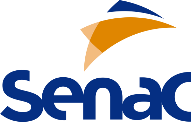 DEPARTAMENTO REGIONAL PERNAMBUCODIRETORIA DE EDUCAÇÃO PROFISSIONALCENTRAL DE OPORTUNIDADES PROFISSIONAIS DE EGRESSOS - COPEGDADOS DA EMPRESAOU SOLICITANTENome da Empresa/ Pessoa Física :Nome da Empresa/ Pessoa Física :Nome da Empresa/ Pessoa Física :Nome da Empresa/ Pessoa Física :Nome da Empresa/ Pessoa Física :Nome da Empresa/ Pessoa Física :Nome da Empresa/ Pessoa Física :Nome da Empresa/ Pessoa Física :Nome da Empresa/ Pessoa Física :Nome da Empresa/ Pessoa Física :Nome da Empresa/ Pessoa Física :Nome da Empresa/ Pessoa Física :Nome da Empresa/ Pessoa Física :Nome da Empresa/ Pessoa Física :Nome da Empresa/ Pessoa Física :DADOS DA EMPRESAOU SOLICITANTECNPJ/CPF.:CNPJ/CPF.:CNPJ/CPF.:CNPJ/CPF.:Ramo de atividade:Ramo de atividade:Ramo de atividade:Ramo de atividade:Ramo de atividade:Ramo de atividade:Ramo de atividade:Ramo de atividade:Ramo de atividade:Ramo de atividade:Ramo de atividade:DADOS DA EMPRESAOU SOLICITANTEEndereço:                                                                                                                                                   Endereço:                                                                                                                                                   Endereço:                                                                                                                                                   Endereço:                                                                                                                                                   Endereço:                                                                                                                                                   Endereço:                                                                                                                                                   Endereço:                                                                                                                                                   Endereço:                                                                                                                                                   Endereço:                                                                                                                                                   Endereço:                                                                                                                                                   Endereço:                                                                                                                                                   Endereço:                                                                                                                                                   Endereço:                                                                                                                                                   Endereço:                                                                                                                                                   NºDADOS DA EMPRESAOU SOLICITANTEBairro:                                                       Bairro:                                                       Bairro:                                                       Bairro:                                                       Bairro:                                                       Bairro:                                                       UFUFUFCidade:                                             Cidade:                                             Cidade:                                             Cidade:                                             CEP.:                                                                    CEP.:                                                                    DADOS DA EMPRESAOU SOLICITANTETelefone:                                                                                    Telefone:                                                                                    Telefone:                                                                                    Telefone:                                                                                    Telefone:                                                                                    Telefone:                                                                                    Telefone:                                                                                    Telefone:                                                                                    Telefone:                                                                                    Celular:  :Celular:  :Celular:  :Celular:  :Celular:  :Celular:  :DADOS DA EMPRESAOU SOLICITANTEE-mail¹:                E-mail¹:                E-mail¹:                E-mail¹:                E-mail¹:                E-mail¹:                E-mail¹:                E-mail¹:                E-mail¹:                E-mail²:E-mail²:E-mail²:E-mail²:E-mail²:E-mail²:DADOS DA EMPRESAOU SOLICITANTEPonto de Referência:Ponto de Referência:Ponto de Referência:Ponto de Referência:Ponto de Referência:Ponto de Referência:Ponto de Referência:Ponto de Referência:Ponto de Referência:Ponto de Referência:Ponto de Referência:Ponto de Referência:Ponto de Referência:Ponto de Referência:Ponto de Referência:DADOS DAVAGAResponsável pela entrevista, dia e horário da entrevista:Responsável pela entrevista, dia e horário da entrevista:Responsável pela entrevista, dia e horário da entrevista:Responsável pela entrevista, dia e horário da entrevista:Responsável pela entrevista, dia e horário da entrevista:Responsável pela entrevista, dia e horário da entrevista:Responsável pela entrevista, dia e horário da entrevista:Responsável pela entrevista, dia e horário da entrevista:Responsável pela entrevista, dia e horário da entrevista:Responsável pela entrevista, dia e horário da entrevista:Responsável pela entrevista, dia e horário da entrevista:Responsável pela entrevista, dia e horário da entrevista:Responsável pela entrevista, dia e horário da entrevista:Responsável pela entrevista, dia e horário da entrevista:Responsável pela entrevista, dia e horário da entrevista:DADOS DAVAGAFunção: Função: Função: Função: Função: Função: Função: Função: Função: Função: Função: Função: Vagas:Vagas:Vagas:DADOS DAVAGAHorário de trabalho:                                                                                                                                                   Horário de trabalho:                                                                                                                                                   Horário de trabalho:                                                                                                                                                   Horário de trabalho:                                                                                                                                                   Horário de trabalho:                                                                                                                                                   Horário de trabalho:                                                                                                                                                   Horário de trabalho:                                                                                                                                                   Carga horária semanal:Carga horária semanal:Carga horária semanal:Carga horária semanal:Carga horária semanal:Carga horária semanal:Carga horária semanal:Carga horária semanal:DADOS DAVAGASolicitação:Solicitação: Emprego  Emprego  Emprego  Emprego  Emprego  Emprego  Prestação de serviços Prestação de serviços Prestação de serviços Horista/extra Horista/extra Horista/extra Horista/extraDADOS DAVAGABenefícios:Benefícios: Vale transporte Vale transporte Vale transporte Vale transporte Vale transporte Vale transporte Vale refeição Vale refeição Vale refeição Assistência Médica Assistência Médica Assistência Médica Assistência MédicaPRÉ-REQUISITOS POR CARGO E FUNÇÃOESCOLARIDADE/  FORMAÇÃOENSINO FUNDAMENTALENSINO FUNDAMENTAL Sim Sim Não Não Não Não NãoPerfil (Características do Candidato):Perfil (Características do Candidato):Perfil (Características do Candidato):Perfil (Características do Candidato):Perfil (Características do Candidato):PRÉ-REQUISITOS POR CARGO E FUNÇÃOESCOLARIDADE/  FORMAÇÃOENSINO MÉDIOENSINO MÉDIO Sim Sim Não Não Não Não NãoPerfil (Características do Candidato):Perfil (Características do Candidato):Perfil (Características do Candidato):Perfil (Características do Candidato):Perfil (Características do Candidato):PRÉ-REQUISITOS POR CARGO E FUNÇÃOESCOLARIDADE/  FORMAÇÃOENSINO SUPERIORENSINO SUPERIOR Sim Sim Não Não Não Não NãoPerfil (Características do Candidato):Perfil (Características do Candidato):Perfil (Características do Candidato):Perfil (Características do Candidato):Perfil (Características do Candidato):PRÉ-REQUISITOS POR CARGO E FUNÇÃOESCOLARIDADE/  FORMAÇÃOINFORMÁTICAINFORMÁTICA Sim Sim Não Não Não Não NãoPerfil (Características do Candidato):Perfil (Características do Candidato):Perfil (Características do Candidato):Perfil (Características do Candidato):Perfil (Características do Candidato):PRÉ-REQUISITOS POR CARGO E FUNÇÃOESCOLARIDADE/  FORMAÇÃOLÍNGUA ESTRANGEIRALÍNGUA ESTRANGEIRA Sim Sim Não Não Não Não NãoPerfil (Características do Candidato):Perfil (Características do Candidato):Perfil (Características do Candidato):Perfil (Características do Candidato):Perfil (Características do Candidato):PRÉ-REQUISITOS POR CARGO E FUNÇÃOHORÁRIOINTEGRALINTEGRAL Sim Sim Não Não Não Não NãoPerfil (Características do Candidato):Perfil (Características do Candidato):Perfil (Características do Candidato):Perfil (Características do Candidato):Perfil (Características do Candidato):PRÉ-REQUISITOS POR CARGO E FUNÇÃOHORÁRIOCOMERCIALCOMERCIAL Sim Sim Não Não Não Não NãoPerfil (Características do Candidato):Perfil (Características do Candidato):Perfil (Características do Candidato):Perfil (Características do Candidato):Perfil (Características do Candidato):PRÉ-REQUISITOS POR CARGO E FUNÇÃOHORÁRIOOUTROSOUTROS Sim Sim Não Não Não Não NãoPerfil (Características do Candidato):Perfil (Características do Candidato):Perfil (Características do Candidato):Perfil (Características do Candidato):Perfil (Características do Candidato):PRÉ-REQUISITOS POR CARGO E FUNÇÃOSEXOMASCULINOMASCULINO Sim Sim Não Não Não Não NãoPerfil (Características do Candidato):Perfil (Características do Candidato):Perfil (Características do Candidato):Perfil (Características do Candidato):Perfil (Características do Candidato):PRÉ-REQUISITOS POR CARGO E FUNÇÃOSEXOFEMININOFEMININO Sim Sim Não Não Não Não NãoPerfil (Características do Candidato):Perfil (Características do Candidato):Perfil (Características do Candidato):Perfil (Características do Candidato):Perfil (Características do Candidato):PRÉ-REQUISITOS POR CARGO E FUNÇÃOIDADEFAIXA ETÁRIA  EXIGIDAFAIXA ETÁRIA  EXIGIDAPerfil (Características do Candidato):Perfil (Características do Candidato):Perfil (Características do Candidato):Perfil (Características do Candidato):Perfil (Características do Candidato):PRÉ-REQUISITOS POR CARGO E FUNÇÃOPOSSUIR TRANSPORTECARROCARRO Sim Sim Não Não Não Não NãoPerfil (Características do Candidato):Perfil (Características do Candidato):Perfil (Características do Candidato):Perfil (Características do Candidato):Perfil (Características do Candidato):PRÉ-REQUISITOS POR CARGO E FUNÇÃOPOSSUIR TRANSPORTEMOTOMOTO Sim Sim Não Não Não Não NãoPerfil (Características do Candidato):Perfil (Características do Candidato):Perfil (Características do Candidato):Perfil (Características do Candidato):Perfil (Características do Candidato):